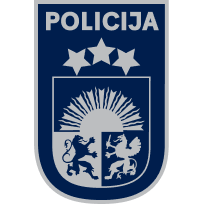 PĀRSKATSpar nepilngadīgo noziedzības stāvokli, noziedzīgos nodarījumos cietušajiem bērniem un noziedzības novēršanas problēmām 2021. gada 12 mēnešos Pārskats sagatavots saskaņā ar likuma “Par policiju” 6.panta “Atklātums policijas darbā” pirmo daļu: “Policija dienesta interesēs par savu darbu informē Valsts un pašvaldību iestādes, kā arī iedzīvotājus”.Satura rādītājs Saīsinājumi	3I. Nepilngadīgo noziedzība	4II. Cietušie bērni	11III. Citi pārkāpumi, kurus izdarījuši nepilngadīgie un pārkāpumi, kuru rezultātā cietušie ir nepilngadīgie	191.	Administratīvo pārkāpumu tendences un dinamika.	192.	Nepilngadīgo cietušo skaita dinamika ceļu satiksmes negadījumos un izdarītie pārkāpumi ceļu satiksmes jomā.	25IV. Preventīvie pasākumi	271. Informācija par Valsts policijas veiktajiem preventīvajiem pasākumiem 2021. gada 12 mēnešos………………………………………..……………………..………..282. Informācija par Valsts policijas organizētajām preventīvajām kampaņām, informatīvajām akcijām, projektiem u.c……………………….……………….…...29Saīsinājumi AAL – Administratīvās atbildības likumsAPAS - Administratīvā procesa atbalsta sistēmaBTAL - Bērnu tiesību aizsardzības likums CSL – Ceļu satiksmes likumsCSN – Ceļu satiksmes negadījumsDKB - Dienestu koordinācijas birojsDWH – Datu noliktavas risinājums ENAP - Ekonomisko noziegumu apkarošanas pārvaldeGKPP - Galvenā kārtības policijas pārvaldeGKrPP - Galvenā kriminālpolicijas pārvaldeIAN – Izglītības atbalsts nodaļaIC - Informācijas centrsIeM - Iekšlietu ministrija IIIS - Integrētās iekšlietu informācijas sistēma IKSD – Izglītības, kultūras un sporta departamentsIP – Izglītības pārvaldesLAPK - Latvijas Administratīvo pārkāpuma kodekssLR - Latvijas Republika KKP - Koordinācijas un kontroles pārvaldeKIP - Kriminālizmeklēšanas pārvaldeKL – KrimināllikumsKP – Kārtības policijaKPP - Kārtības policijas pārvaldeKPL - Kriminālprocesa likums KRASS - Kriminālprocesa informācijas sistēmaKVP - Kriminālizlūkošanas vadības pārvaldesMA – Metodiskā apvienībaMK - Ministru kabinetsNLI - nepilngadīgo lietu inspektori NLN - Nepilngadīgo lietu nodaļaONAP - Organizētās noziedzības apkarošanas pārvaldePVN – Prevencijas vadības nodaļaRD – Rīgas domesRRP - Rīgas reģiona pārvalde SDP – Satiksmes drošības pārvaldeSUKB - Satiksmes uzraudzības un koordinācijas birojsVP - Valsts policija I. Nepilngadīgo noziedzība Izvērtējot LR IeM IC statistikas datus 2021. gada 12 mēnešos salīdzinājumā ar 2020. gada 12 mēnešu analogo periodu, vērojams reģistrēto nepilngadīgo izdarīto noziedzīgo nodarījumu skaita samazinājums. Pēc IeM IC datiem 2021. gada 12 mēnešos kopumā valstī reģistrēti  32 647 (-5 648) noziedzīgi nodarījumi, no tiem 544 (-268) izdarīja nepilngadīgas personas. Pārskata periodā samazinājies personu skaits, kuras izdarīja noziedzīgus nodarījumus – 10 146 (-463), kā arī samazinājies nepilngadīgo personu skaits, kuras izdarīja noziedzīgus nodarījumus – 533 (-109). Līdz ar to, 2021. gada 12 mēnešos ir vērojama tendence samazināties reģistrēto nepilngadīgo izdarīto noziedzīgo nodarījumu skaitam, kā arī šajā periodā samazinājies arī nepilngadīgo personu skaits, kuras izdarīja noziedzīgus nodarījumus.2021. gada 12 mēnešos reģistrēti nepilngadīgo izdarītie noziedzīgi nodarījumi pēc noziedzīga nodarījuma grupas objekta (nav kvalifikācijas pēc KL panta (salīdzinājumā ar 2020. gada 12 mēnešiem)):	2021. gada 12 mēnešos reģistrēti nepilngadīgo izdarītie noziedzīgi nodarījumi, kuri kvalificējami pēc KL pantiem (salīdzinājumā ar 2020. gada 12 mēnešiem):2021. gada 12 mēnešos, salīdzinājumā ar 2020. gada 12 mēnešiem, nepilngadīgie visbiežāk ir izdarījuši noziedzīgus nodarījumus pret īpašumu 66,5% (-9,9%) no kopējā nepilngadīgo izdarītā noziedzīga nodarījuma skaita, palielinājies noziedzīgu nodarījumu skaits, kas saistīti ar apreibinošu vielu lietošanu, iegādāšanos, glabāšanu, izgatavošanu, pārvadāšanu un pārsūtīšanu 11,4% (+0,8%) no kopējā nepilngadīgo izdarītā noziedzīga nodarījuma skaita, palielinājies noziedzīgo nodarījumu skaits pret personas veselību 7,3% (+2%) no kopējā nepilngadīgo izdarītā noziedzīga nodarījuma skaita, kā arī palielinājies noziedzīgu nodarījumu skaits pēc KL 231.panta „Huligānisms” 2,9% (+2,65%)  no kopējā nepilngadīgo izdarītā noziedzīga nodarījuma skaita un nedaudz palielinājies noziedzīgu nodarījumu skaits pret tikumību un dzimumneaizskaramību 2,02% (+0,22%) no kopējā nepilngadīgo izdarītā noziedzīga nodarījuma skaita.Atskaites periodā, atbilstoši personas vai sabiedrības interešu apdraudējuma raksturam un sabiedriskās bīstamības pakāpei, 20 (-3) no nepilngadīgo izdarītiem noziedzīgiem nodarījumiem ir kriminālpārkāpumi, 329 (-153) – mazāk smagi noziegumi, 157 (-99) – smagi noziegumi un 42 (-9) – sevišķi smagi noziegumi. Jāatzīmē, ka atskaites periodā būtiski samazinājies mazāk smago noziegumu un smago noziegumu skaits un nedaudz samazinājies kriminālpārkāpumu un sevišķi smago noziegumu skaits, kurus izdarījuši nepilngadīgie. Kopumā 2021. gada 12 mēnešos zēni izdarīja 95% no kopējā nepilngadīgo izdarīto kriminālpārkāpumu, 94% no mazāk smagu noziegumu, 97,4% no smagu noziegumu un 90,5% no sevišķi smagu noziegumu skaita.Vērojams, ka noziedzīgus nodarījumus vairākums – 93%, ir izdarījuši zēni, savukārt meitenes tikai 7%. Pēc VP Īslaicīgo aizturēšanas vietu sniegtajiem datiem 2021. gada 12 mēnešos salīdzinājumā ar iepriekšējo atskaites periodu ir aizturēts, apcietināts un konvojēts sekojošs nepilngadīgo personu skaits: Veicot statistikas datu analīzi, var izdarīt secinājumu, ka samazinājies gan apcietināto personu skaits, gan saskaņā ar KPL aizturēto personu skaits, kurā netika piemērots apcietinājums, kā arī samazinājies uz procesuālajām darbībām no ieslodzījuma vietām konvojēto personu skaits. VP RRP KPP NLN 2021. gada 12 mēnešos ievietoti 88 (- 28) bērni: BTAL 60. panta otrā daļa noteic, ka, ja četru stundu laikā nav iespējams noskaidrot bērna personību un nodot bērnu vecākiem, audžuģimenei, aizbildnim, bērnu aprūpes iestādei, kuru viņš pametis, vai to pilnvarotai personai un, ja bērnam kā drošības līdzekli nepiemēro apcietinājumu, policija viņu ievieto audžuģimenē, krīzes centrā vai bērnu aprūpes iestādē, bet, ja tas nav iespējams, profilakses iestādē, un ne vēlāk kā nākamajā darbdienā paziņo par to bāriņtiesai un pašvaldības sociālajam dienestam. Vērojams, ka atskaites periodā ir samazinājies NLN ievietoto bērnu skaits, kas izskaidrojams ar to, ka VP īpašu uzmanību pievērš tam, lai tiktu ievērotas bērnu tiesības un labākās intereses un bērni, kuriem nepieciešama palīdzība, netiktu nogādāti un ievietoti profilakses iestādē, kas ir VP struktūrvienība, bet – audžuģimenē, krīzes centrā vai bērnu aprūpes iestādē.Jānorāda, ka lielākā daļa no 2021. gada 12 mēnešos NLN ievietotajiem bērniem ir tādi, kuri netika uzņemti krīzes centrā saistībā ar to, ka atradās apreibinošo vielu iespaidā un bērni ar agresīvu uzvedību. NLN ar katru bērnu pastāvīgi tiek veikts preventīvais darbs ar mērķi novērst bērnu nepietiekamu uzraudzību, iegūt informāciju par viņu izdarītajiem likumpārkāpumiem, kā arī prettiesiskajām darbībām, kas vērstas pret viņu vai citām personām, kā arī nepieļaut turpmākās prettiesiskās darbības. Pastāvīgi notiek sadarbība ar bāriņtiesām, sociālajiem dienestiem, izglītības pārvaldēm u.c. iestādēm sekmīgai bērnu problēmu risināšanai. Tiek veikts preventīvais darbs ar bērnu vecākiem, to aizbildņiem. Lai varētu informēt minētās institūcijas par bērna problēmām, kā arī iegūtu par bērnu un viņa ģimeni nepieciešamo informāciju, tiek izsūtītas rakstiskā veidā informācijas un pieprasījumi.Saskaņā ar BTAL 58.panta trešo daļu, 2021. gada 12 mēnešos VP KP struktūrvienību inspektori, kuri veic dienesta pienākumus NLI jomā, nepilngadīgo likumpārkāpēju individuālās prevencijas uzskaitē ir ņēmuši 245 nepilngadīgos, kas, salīdzinot ar 2020. gada 12 mēnešiem, ir par 112 likumpārkāpējiem mazāk un atskaites perioda beigās VP nepilngadīgo likumpārkāpēju individuālās prevencijas uzskaitē atradās 399 (-141) nepilngadīgās personas. Atrodoties uzskaitē 142 (-44) nepilngadīgie izdarīja noziedzīgus nodarījumus, bet 397 (+45) – administratīvus pārkāpumus. Atskaites periodā izbeigtie pret nepilngadīgajiem uzsāktie kriminālprocesi (salīdzinājumā ar 2020. gada 12 mēnešiem): II. Cietušie bērni Pēc IeM IC datiem 2021. gada 12 mēnešos par noziedzīgos nodarījumos cietušām atzītas kopā 9 344 (-1 735) personas, no tām 501 (+9) bērni, no kuriem 301 (+21) mazgadīgas personas salīdzinājumā ar iepriekšējo periodu. No noziedzīgos nodarījumos cietušajiem bērniem, zēni ir 197 (-19) un meitenes 304 (+28). Atskaites periodā noziedzīgo nodarījumu rezultātā cietušo bērnu skaits: 2021. gada 12 mēnešos, salīdzinājumā ar 2020. gada 12 mēnešiem, visbiežāk bērni cietuši no noziedzīgiem nodarījumiem pret tikumību un dzimumneaizskaramību – 54,3% gadījumu (+15,7%), no cietsirdības un vardarbības (KL 174.pants) – 15,4% bērnu (-8,4%), mantiskiem nodarījumiem – 9,5% (-3,1%) un no nodarījumiem pret dzīvību un veselību – 10,2% (-4,6%).  Palielinoties bērnu vecumam, pieaug risks ciest no noziedzīgiem nodarījumiem pret tikumību un dzimumneaizskaramību. Visbiežāk no iepriekš minētajiem noziedzīgiem nodarījumiem cieš meitenes, zēni retāk.Jāatzīmē, ka atskaites periodā salīdzinot ar iepriekšējo periodu nav notikusi neviena nepilngadīgās personas tirdzniecība (KL – 154.1 pants), kā arī neviena nepilngadīgā persona nav tikusi nosūtīta seksuālai izmantošanai (KL – 165.1 pants). Atskaites periodā, salīdzinot ar iepriekšējo periodu, samazinājies bērnu skaits, kuri cietuši no cietsirdības un vardarbības (KL - 174. pants) 84 (-33), no zādzības (KL – 175. pants) 5 (-13) un izteiktiem draudiem izdarīt slepkavību un nodarīt smagu miesas bojājumu (KL – 132. pants) 1 (-10), bet  palielinājies bērnu skaits, kuri cietuši no no pamudināšanas iesaistīties seksuālās darbībās (KL – 162.1 pants) 50 (+34), no pavešanas netiklībā (KL – 162. pants) 63 (+31), no pornogrāfiska priekšnesuma demonstrēšanas, intīma rakstura izklaides ierobežošanas un pornogrāfiska rakstura materiāla aprites noteikumu pārkāpšana (KL – 166. pants) 54 (+26) un no seksuālas vardarbības (KL – 160. pants) 76 (+17). 2021. gada 12 mēnešos reģistrētie noziedzīgie nodarījumi pēc noziedzīga nodarījuma grupas objekta (nav kvalifikācijas pēc KL panta): Pēc IeM IC datiem 2020. gada 12 mēnešos, sadalījumā pēc noziedzīga nodarījuma izdarīšanas vietas, bērni visbiežāk cietuši: 86 (-28) dzīvoklī, 76 (+12) pilsētā, 54 (+20) interneta vidē, 48 (+6) uz ielas, 43 (-25) dzīvojamajā mājā un 4 (-9) mācību iestādē.2021. gadā VP GKrPP kā viena no prioritātēm ir noteikta pret nepilngadīgo un mazgadīgo personu tikumību un dzimumneaizskaramību vērstu noziedzīgu nodarījumu apkarošana, tai skaitā noziedzīgu nodarījumu, kas saistīti ar bērnu pornogrāfijas izplatīšanu ar augsto tehnoloģiju palīdzību, apkarošana.Saskaņā ar IeM IC Sodu Reģistra DWH datu masīvu “202112”           2021. gadā valstī pēc KL 161. panta (Seksuāla rakstura darbības ar personu, kura nav sasniegusi 16 gadu vecumu) kopumā uzsākti 34   (-10) kriminālprocesi (visi VP). Par atklātiem tiek uzskaitīti 26 kriminālprocesi (visi VP), t.sk. 7 kriminālprocesi no 2021.gadā uzsāktajiem kriminālprocesiem, savukārt kriminālvajāšanas uzsākšanai uz prokuratūru nosūtīti 25 (visi VP) kriminālprocesi, t.sk. 6 kriminālprocesi no 2021.gadā uzsāktajiem kriminālprocesiem. Pēc KL 162. panta (Pavešana netiklībā) valstī kopumā uzsākti 36 (-5) kriminālprocesi (visi VP). Par atklātiem tiek uzskaitīti 40 kriminālprocesi (visi VP), t.sk. 10 kriminālprocesi no 2021. gadā uzsāktajiem kriminālprocesiem, kriminālvajāšanas uzsākšanai uz prokuratūru nosūtīti 34 kriminālprocesi       (visi VP), t.sk. 9 kriminālprocesi no 2021. gadā uzsāktajiem kriminālprocesiem.Pēc KL 162.¹ panta (Pamudināšana iesaistīties seksuālās darbībās) valstī kopumā uzsākti 19 (-5) kriminālprocesi (visi VP). Par atklātiem tiek uzskaitīti 18 kriminālprocesi, no kuriem 17 kriminālprocesi atklāti VP, t.sk. 6 kriminālprocesi no 2021. gadā uzsāktajiem kriminālprocesiem, no kuriem 5 kriminālprocesi VP, kriminālvajāšanas uzsākšanai uz prokuratūru nosūtīti        17 kriminālprocesi, no kuriem 16 kriminālprocesus nosūtīja VP, t.sk. 6 kriminālprocesi no 2021. gadā uzsāktajiem kriminālprocesiem, no kuriem  5 kriminālprocesi VP.Pēc KL 164. panta (Par sešpadsmit gadu vecumu nesasniegšanas personas pamudināšanu, iesaistīšanu vai piespiešanu nodarboties ar prostitūciju) ceturtās daļas valstī kopumā uzsākti 4 (+4) kriminālprocesi (visi VP). Par atklātiem tiek uzskaitīts 1 kriminālprocess (VP), kriminālvajāšanas uzsākšanai uz prokuratūru nosūtīts 1 kriminālprocess (VP).Pēc KL 166. panta (Pornogrāfiska priekšnesuma apmeklēšana vai demonstrēšana vai tādu pornogrāfiska rakstura materiālu apriti, kurš satur bērnu pornogrāfiju, cilvēka seksuālas darbības ar dzīvnieku, nekrofiliju vai dzimumtieksmes apmierināšanu vardarbīgā veidā) otrās daļas valstī kopumā uzsākti 88  (-20) kriminālprocesi no kuriem 87 kriminālprocesi uzsākti  VP. Par atklātiem tiek uzskaitīti 67 kriminālprocesi, no kuriem 63 kriminālprocesi atklāti  VP, t.sk. 20 kriminālprocesi no 2021. gadā uzsāktajiem kriminālprocesiem, no kuriem 19 kriminālprocesi (VP), kriminālvajāšanas uzsākšanai uz prokuratūru nosūtīti 62 kriminālprocesi, no kuriem 60 kriminālprocesi VP,  t.sk. 19 kriminālprocesi no 2021. gadā uzsāktajiem kriminālprocesiem, no kuriem 18 kriminālprocesi VP.Pēc KL 166. panta (Pornogrāfiska priekšnesuma demonstrēšana, intīma rakstura izklaides ierobežošanas un pornogrāfiska rakstura materiāla aprites noteikumu pārkāpšana) trešās daļas valstī kopumā uzsākti 14 (+6) kriminālprocesi (visi VP), par atklātiem tiek uzskaitīti 11 kriminālprocesi (visi VP), t.sk. 4 kriminālprocesi no 2021. gadā uzsāktajiem kriminālprocesiem,  kriminālvajāšanas uzsākšanai uz prokuratūru nosūtīti 9 kriminālprocesi (visi VP), t.sk. 4 kriminālprocesi no 2021. gadā uzsāktajiem kriminālprocesiem.Pēc KL 166. panta (Pornogrāfiska priekšnesuma demonstrēšana, intīma rakstura izklaides ierobežošanas un pornogrāfiska rakstura materiāla aprites noteikumu pārkāpšana) ceturtās daļas valstī kopumā uzsākti 26 (-4) kriminālprocesi (visi VP), par atklātiem tiek uzskaitīti 32 kriminālprocesi (visi VP), t.sk. 9 kriminālprocesi no 2021. gadā uzsāktajiem kriminālprocesiem, kriminālvajāšanas uzsākšanai uz prokuratūru nosūtīti 30 kriminālprocesi, no kuriem 29 kriminālprocesi VP, t.sk. 9 kriminālprocesi no 2021. gadā uzsāktajiem kriminālprocesiem, no kuriem 8 kriminālprocesi VP.Pēc KL 172. panta (Par nepilngadīgā iesaistīšanu noziedzīgā nodarījumā) valstī kopumā uzsākti 3 (-14) kriminālprocesi, no kuriem 1 uzsākts VP. Par atklātiem tiek uzskaitīti 5 kriminālprocesi (visi VP), t.sk. 1 kriminālprocess no 2021. gadā uzsāktajiem kriminālprocesiem, kriminālvajāšanas uzsākšanai uz prokuratūru nosūtīti 4 kriminālprocesi (visi VP), t.sk. 1 kriminālprocess no 2021. gadā uzsāktajiem kriminālprocesiem.Pēc KL 174. panta (Par cietsirdību un vardarbību pret nepilngadīgo) valstī kopumā uzsākti 86 (-26) kriminālprocesi, no kuriem 80 kriminālprocesi uzsākti VP. Par atklātiem tiek uzskaitīti 52 kriminālprocesi (visi VP), t.sk. 10 kriminālprocesi no 2021. gadā uzsāktajiem kriminālprocesiem, kriminālvajāšanas uzsākšanai uz prokuratūru nosūtīti 48 kriminālprocesi (visi VP), t.sk. 7 kriminālprocesi no 2021. gadā uzsāktajiem kriminālprocesiem.Saskaņā ar VP GKrPP KIP sniegto informāciju, noziedzīgo nodarījumu pret personas tikumību un dzimumneaizskaramību cietušo personu vecums variē no 4 līdz 78 gadiem. 80% cietušie ir nepilngadīgas personas, bet 20% - pilngadīgas personas. Šeit jāatzīmē, ka noziedzīgie nodarījumi pret personas tikumību un dzimumneaizskaramību lielākoties tiek izdarīti attiecībā pret nepilngadīgām personām. Kopumā lielais cietušo nepilngadīgo īpatsvars skaidrojams ar konkrētu KL pantu specifiku, kur par cietušajiem var atzīt tikai nepilngadīgas personas. Jānorāda, ka 6% gadījumu nebija iespējams noskaidrot noziedzīga nodarījuma izdarīšanas vietu. Izvērtējot identificētās noziedzīga nodarījuma izdarīšanas vietas, var secināt, ka noziedzīgi nodarījumu pret personas tikumību un dzimumneaizskaramību lielākoties tiek veikti reālajā vidē  - 69%. Tajos  aizdomās turētā persona ir pilngadīgs vīrietis, bet cietusī - nepilngadīga meitene.  Interneta vidē tiek veikts 31% šāda veida noziedzīgu nodarījumu. Reālajā vidē lielākoties tiek veikti noziedzīgi nodarījumi, kuri kvalificējami pēc KL 160. panta, 159. panta un 161. panta. Savukārt interneta vidē lielākoties tiek veikti noziedzīgi nodarījumi, kuri kvalificējami pēc KL 166. panta, 162. panta un 162.1 panta. Jānorāda, ka uzsāktajos kriminālprocesos 90% aizdomās turēto personu bija pilngadīgas, savukārt 10% - nepilngadīgas personas.Atskaites periodā VP GKrPP ENAP 3. nodaļas amatpersonas piedalījās vairākās aktivitātēs, kas vērstas pret bērnu pornogrāfisko materiālu apriti:•	dalība operācijā “PERONS”, kuras ietvaros veikta informācijas monitorēšana un apkopošana nolūkā identificēt likumpārkāpējus, vēršoties pret aizliegto materiālu izplatītājiem failu apmaiņas tīklos;•	dalība Eiropola Eiropas daudznozaru platformas pret noziedzības draudiem (EMPACT) CSE darba grupā, iesaistoties Norvēģijas vadītajā projektā "Police - 2 - peer", kura ietvaros failu apmaiņas tīklā "direct connect ++" tiek izplatīti viltus bērnu seksuālās izmantošanas materiāli, kuru saturs ir saistīts ar policijas prevencijas aktivitāti, brīdinot lietotājus par aizliegto materiālu izplatīšanu un to saistīto atbildību;•	dalība Eiropola ikgadējā ekspertu darba grupas sanāksmē "Victim Identification Task Force - 10", kurā notika darbs ar Eiropola uzkrāto bērnu seksuālās izmantošanas materiālu kategorizēšanu, izpēti, grupēšanu, analīzi un pavedienu meklēšanu, pētot to saturu, kā arī diskutēts par problēmām un to risinājumiem saistībā ar noziegumu apkarošanu, kas vērsti pret bērnu seksuālo izmantošanu (apstrādātas/izveidotas 30 jaunas sērijas, no kurām 28 tika noskaidrotas iespējamās nozieguma izdarīšanas valstis un/vai pilsētas, par ko nosūtīti Europol SIENA ziņojumi kompetentajām institūcijām);•	nacionālā projekta "IWOL" ietvaros, kas paredz domēnu vārdu bloķēšanu Latvijas IP adrešu segmentā, kuru saturs ir aizliegts, 2021.gadā bloķēti vairāk kā 5 186 429 mēģinājumi piekļūt domēniem (aizliegto vietņu sarakstā fiksēti vairāk kā 11584 domēni) ar aizliegto saturu, kas tieši satur bērnu seksuālās izmantošanas materiālus.Vienlaikus 2021. gadā tika turpināts pastiprināti pievērst uzmanību nepilngadīgo personu meklēšanai, jo šīs personas ietilpst riska grupā, kas nespēj sevi aizsargāt, un tādēļ ir lielāka iespēja kļūt par noziedzīgo nodarījumu upuriem. Saskaņā ar VP GKrPP KIP sniegto informāciju atskaites periodā kā bezvēsts pazudušas meklēšanā tika izsludinātas 448 (-97; -17%, salīdzinot ar 2020. gadu) nepilngadīgas personas. Meklēšanā joprojām atrodas 22 (-1; -4%)  nepilngadīgas personas.Latvijā 13 nepilngadīgas personas atrodas aktuālā meklēšanā ilgāk par vienu gadu (no tām 6 ir Latvijas Republikas pilsoņi, 6 Vjetnamas Sociālistiskās Republikas pilsoņi, viens Zviedrijas Karalistes pilsonis).Pārsvarā tiek meklētas nepilngadīgas personas, kuras ir aizgājušas no dienas centriem, internātskolām, nelabvēlīgām ģimenēm un kurām ir nosliece uz klaiņošanu. Tāpat praksē ir novērota arī cita meklējamo bērnu grupa –  mazāko klašu skolēni, kuri, piemēram, ir pazuduši pa ceļam uz vai no skolas un pastāv risks, ka šie bērni ir kļuvuši par nozieguma upuriem vai nokļuvuši kādā nelaimē. Meklējamo nepilngadīgo personu vidējais vecums ir 14 - 16 gadi.VP GKrPP amatpersonas veica darbu rīcības plāna “Eiropas Komisijas Strukturālo reformu atbalsta programmas projekta “Iekšlietu nozares iestāžu darbības efektivitātes paaugstināšana Latvijā”” (SRAP-2) otrā posma rekomendāciju ieviešanai (Pirmstiesas izmeklēšanas process), kura ietvaros apkopotas aptaujas anketas par audio/video nopratināšanas telpu un speciāli pielāgotu telpu nepilngadīgo un īpaši aizsargājamo cietušo nopratināšanai esamību/neesamību VP reģionu struktūrvienību telpās (darbs tiek turpināts). Proti, jau iepriekš VP GKrPP piedalījās 2020. gadā iesniegtās Latvijas nacionālās programmas izstrādē (2021. - 2027. gadam) Eiropas Komisijas Iekšējā drošības fonda, Patvēruma, migrācijas un integrācijas fonda un Robežu pārvaldības un vīzu instrumenta ietvaros, kurā viens no pasākumiem paredzēts noziedzīgos nodarījumos cietušo personu - īpaši aizsargājamo cietušo (jo īpaši bērnu) atbalsta veicināšanai kriminālprocesa ietvaros. Tādējādi 2022. gadā plānots uzsākt: •	izstrādāt metodiskās vadlīnijas, kas izskaidro un nosaka vienotus standartus atsevišķām telpām, kuras ir piemērotas noziedzīgos nodarījumos cietušo nepilngadīgo personu pratināšanā, vienlaicīgi skaidrojot jēdzienu, kas ir un kāda ir "droša vide";•	aprīkot VP struktūrvienību pratināšanas telpas atbilstoši cietušo un bērnu labākajām interesēm;•	izstrādāt metodiskos materiālus izmeklētājiem nepilngadīgo cietušo personu pratināšanā, nodrošināt izmeklētāju, kuri veic nepilngadīgo cietušo personu pratināšanu (t.sk. bērnu ar garīga rakstura traucējumiem), apmācības.VP GKrPP amatpersonas informācijas apmaiņā turpināja sadarbību ar nevalstiskajām organizācijām, proti, Centru “Dardedze”, organizējot regulāras tikšanās, lai pārrunātu sadarbības jautājumus.III. Citi pārkāpumi, kurus izdarījuši nepilngadīgie un pārkāpumi, kuru rezultātā cietušie ir nepilngadīgie1.	Administratīvo pārkāpumu tendences un dinamika.2020. gada 1. jūlijā stājās spēkā Administratīvās atbildības likums un spēku zaudēja Latvijas Administratīvo pārkāpumu kodekss, kā rezultātā administratīvie pārkāpumi, par tiem piemērojamie sodi un amatpersonu kompetence administratīvo pārkāpumu procesā turpmāk noteikta attiecīgo nozaru likumos vai pašvaldību saistošajos noteikumos. Sakarā ar izmaiņām normatīvajos aktos, no 2020. gada 1. jūlija netiek sastādīti administratīvā pārkāpuma protokoli, līdz ar ko veikt identisku datu salīdzinājumu nav iespējams. Lai atspoguļotu situāciju par izdarītājiem likumpārkāpumiem, šajā pārskatā tika izmantoti dati par 2020. gada pirmajā pusgadā sastādīto administratīvo pārkāpuma protokolu skaitu un valstī kopā uzsāktajiem administratīvā pārkāpuma procesiem 2020. gada otrajā pusgadā, un dati par valstī kopā uzsāktajiem administratīvā pārkāpuma procesiem 2021. gadā.2021. gadā valstī kopā uzsākti 9327 administratīvie pārkāpuma procesi nepilngadīgām personām vecumā no 14 līdz 18 gadiem: 2021. gada valstī kopā nepilngadīgo personu skaits, kurām tika uzsākti administratīvā pārkāpuma procesi – 5524:Lai novērstu nepilngadīgo izdarītos likumpārkāpumus, liela nozīme ir preventīvajam darbam ar nepilngadīgajiem. VP to realizē divos virzienos - gan kā vispārējo prevenciju (dažādu akciju, lekciju, reidu u.c. pasākumu ietvaros), gan kā individuālo prevenciju (attiecas uz konkrētām personām), ar mērķi novērst un atturēt nepilngadīgās personas no noziedzīgu nodarījumu izdarīšanas. Saskaņā ar BTAL 58. panta pirmo daļu, par vadošo iestādi bērnu likumpārkāpumu profilakses darba organizēšanā, starpinstitucionālās sadarbības veidošanā un atbildīga par profilaktiskā darba veikšanu ar BTAL 58. panta otrajā daļā minētajiem bērniem ir noteikta pašvaldība. Valsts policija par visiem BTAL 58. panta otrajā daļā minētajiem bērniem informē pašvaldību.AAL 6. panta otrā daļa paredz, ka nepilngadīgajiem vecumā no 14 līdz 18 gadiem par administratīvajiem pārkāpumiem piemēro audzinoša rakstura piespiedu līdzekļus. Administratīvo sodu nepilngadīgajam vecumā no 14 līdz 18 gadiem piemēro, ja audzinoša rakstura piespiedu līdzekļa piemērošana konkrētajā gadījumā nav lietderīga.Pēc IeM IC datiem, 2021. gada 12 mēnešos pašvaldību administratīvās komisijas pieņēma 4544 lēmumus par audzinoša rakstura piespiedu līdzekļu piemērošanu bērniem par viņu izdarītajiem administratīvajiem pārkāpumiem.2021. gadā valstī kopā uzsākti 4104 administratīvie pārkāpuma procesi personām par bērnu tiesību pārkāpšanu:2.	Nepilngadīgo cietušo skaita dinamika ceļu satiksmes negadījumos un izdarītie pārkāpumi ceļu satiksmes jomā. 2021. gada 12 mēnešos, salīdzinājumā ar 2020. gada 12 mēnešiem, valstī ir samazinājies ievainoto bērnu skaits, kuri cietuši CSN – 585 (-33) un samazinājies bojā gājušo bērnu skaits – 3 (-7). CSN cietušo un bojā gājušo bērnu skaits vecuma grupās: Galvenie iemesli minētajiem CSN ir šādi: mazāk aizsargātajiem ceļu satiksmes dalībniekiem - gājējiem vai velobraucējiem, nav bijis atstarotājs vai apģērbs ar atstarojošiem elementiem; velosipēds nav bijis aprīkots atbilstoši ceļu satiksmes noteikumiem;drošības jostu nelietošana (vadītājiem un pasažieriem);noteikumu pārkāpšana, kuri paredz bērnu pārvadāšanai paredzēto drošības līdzekļu lietošanu;nepareiza pārvietošanās pa ceļu – pa nepareizo ceļa pusi vai pat pa ceļa vidu;agresīva braukšana;nepareizā ātruma izvēle atbilstoši ceļa un meteoroloģiskiem apstākļiem.2021. gadā valstī kopā uzsākti 1351 administratīvie pārkāpuma procesi nepilngadīgām personām (14 -17 g.v.) par satiksmes noteikumu neievērošanu:IV. Preventīvie pasākumiNepilngadīgo noziedzības novēršanas un aizsardzības jomā VP strādā vispārējās un individuālās prevencijas virzienos. Vispārējās prevencijas ietvaros VP strādā ar programmu “Skolu drošība”. Programmas mērķis ir pilnveidot izglītības iestāžu drošības sistēmu. Vispārējās prevencijas darbā ar izglītības iestādēm, programmas “Skolu drošība” ietvaros, tiek izmantotas četras metodes, lai risinātu konkrētu problēmu izglītības iestādē. NLI izvēlās vienu vai vairākas no uzskaitītajām metodēm:Skolēnu informēšanaPreventīvās izglītojošās drošības nodarbības izglītības iestādes izglītojamiem tiek vadītas par dažādām drošības tēmām, piemēram, par ceļu satiksmes drošību, apreibinošajām vielām, vardarbību u.c.. Nodarbību tēma, informēto skolēnu skaits un vecuma grupa un nodarbību skaits izglītības iestādē atkarīgs no risināmās problēmas.Drošības izvērtējums izglītības iestādēDrošības izvērtējums ietver gan fiziskās vides, gan izglītības iestādē izveidoto kārtības noteikumu, gan “mikroklimata”, gan izglītības iestādē reģistrēto incidentu un pārkāpumu, gan riska informācijas aprites novērtējumu. Noslēdzoties visaptverošajam novērtējumam, tiek sagatavoti ieteikumi izglītības iestādes drošības pilnveidei.Izglītības iestādes personāla informēšana Pedagogiem un izglītības iestādes personālam ir jābūt spējīgiem savlaicīgi identificēt riska situācijas un jābūt praktiskām zināšanām, kā tajās rīkoties. Savukārt izglītības iestādes direktoram ir nepieciešamas zināšanas par drošības sistēmas izveides pamatiem un principiem, lai spētu efektīvi nodrošināt drošību izglītības iestādē un vadīt tās uzturēšanu.ReidiPreventīvi kontroles pasākumi (reidi) tiek organizēti izglītības iestādēs, pamatojoties uz saņemto informāciju no izglītības iestādēm, vecākiem vai skolēniem. Preventīvus kontroles pasākumus veic ne tikai izglītības iestādēs, bet arī pilsētas vai novada teritorijā, nepilngadīgo pulcēšanās vietās un alkoholisko dzērienu un cigarešu tirdzniecības vietās.Informācija par VP veiktajiem preventīvajiem pasākumiem 2021. gada 12 mēnešos2021. gada 12 mēnešos VP nepilngadīgo prevencijas jomā īstenoja 2146 pasākumus. 30% no visām preventīvajām aktivitātēm veido nodarbības nepilngadīgajiem.  Papildus vispārīgajiem preventīvajiem pasākumiem, VP veic arī audzinoša rakstura pārrunas ar konkrētām nepilngadīgām personām. Kopumā, atskaites periodā  tika veiktas 595 audzinoša rakstura pārrunas, kas veido 28% no visām realizētajām preventīvajām aktivitātēm nepilngadīgo jomā. Visbūtiskāko pasākumu skaitu 2021. gada 12 mēnešos veido 787 preventīvi reidi/kontroles pasākumi likumpārkāpumu konstatēšanai un novēršanai (nepilngadīgajiem neatļautu preču tirdzniecības kontrole, ceļu satiksmes uzraudzība, smēķēšana, alkoholisko dzērienu un citu aizliegto vielu lietošana u.c. likumpārkāpumu novēršana). Ar mērķi kontrolēt ar Covid-19 saistīto ierobežojumu ievērošanu, preventīvajos reidos papildus uzmanība tika pievērsta arī nepilngadīgo pulcēšanās vietām. Tādus pasākumus kā drošības izvērtējums izglītības iestādē, dalība publiskos pasākumos u.c., kur nepieciešana fiziska klātbūtne, ietekmējuši  epidemioloģiskās drošības ierobežojumi valstī, tāpēc atsevišķi preventīvie pasākumi īstenoti daļēji. Īstenojot preventīvus pasākumus nepilngadīgo prevencijas jomā, VP pārstāvji aptver dažādas drošības aktualitātes, to skaitā vairākas tēmas iekļaujot vienā pasākumā. 2021. gada  12 mēnešos  VP pārstāvji visvairāk informējuši par atbildības jautājumiem (30% no visām tēmām), vispārējās drošības jautājumiem (19%), atkarības jautājumiem (16%), vardarbības jautājumiem (12%), kā arī par satiksmes drošības jautājumiem (10%).Preventīvajos pasākumos atskaites periodā tika iesaistīti 41222 Latvijas iedzīvotāji, no tiem 30680 skolas vecuma bērni, kas ir 14 % no visiem skolas vecuma bērniem Latvijā, kā arī 4238 pirmsskolas vecuma bērni. Kopumā preventīvajos pasākumos 100% no visiem iesaistītajiem veidojušas tieši nepilngadīgas personas. Informācija par VP organizētajām preventīvajām kampaņām, informatīvajām akcijām, projektiem u.c.1. Informatīvais materiāls “Drošs ceļš uz skolu”	Lai veicinātu bērnu drošību, jau trešo gadu VP GKPP PVN izplatīja speciālu preventīvu uzziņas materiālu par bērnam drošu ceļu uz izglītības iestādi. Materiāls paredzēts bērnu vecākiem, kuru bērni uzsāk skolas gaitas 1. klasē, lai palīdzētu vecākiem paaugstināt bērna zināšanas svarīgākajos drošības jautājumos, kā arī palīdzētu sagatavot bērnu rīcībai viņam neierastās situācijās. Šis materiāls tika piedāvāts izglītības iestādēm visā Latvijas teritorijā un to saņēma aptuveni 18 000 pirmo klašu skolēnu vecāki no 452 izglītības iestādēm. Tāpat šis materiāls ir pieejams arī elektroniski jebkuram interesentam VP mājas lapā www.manadrosiba.lv sadaļā “Pieaugušajiem” saitē: http://manadrosiba.lv/sakums/pieaugusajiem/2. Informatīvi preventīva kampaņa “Interneta lietošanas paradumi – stūrakmens bērnu aizsardzībā no seksuālas vardarbības”VP GKPP PVN 2021. gada 23. novembrī īstenoja informatīvi preventīvu kampaņu “Interneta lietošanas paradumi – stūrakmens bērnu aizsardzībā no seksuālas vardarbības” ar mērķi uzsvērt seksuāla rakstura aktivitāšu riskus internetā un ar sagatavotajiem uzskates materiāliem izglītot nepilngadīgos un sabiedrību kopumā. Aktivitātes ietvaros tika sagatavoti komiksa stila preventīvi materiāli, kuros atspoguļots problēmsituācijas apraksts “izdomāta stāsta veidā”, riski, katrā no situācijām un rīcības ieteikumi. Sagatavotie materiāli ievietoti VP mājaslapā www.manadrosiba.lv sadaļā “Bērniem un jauniešiem”: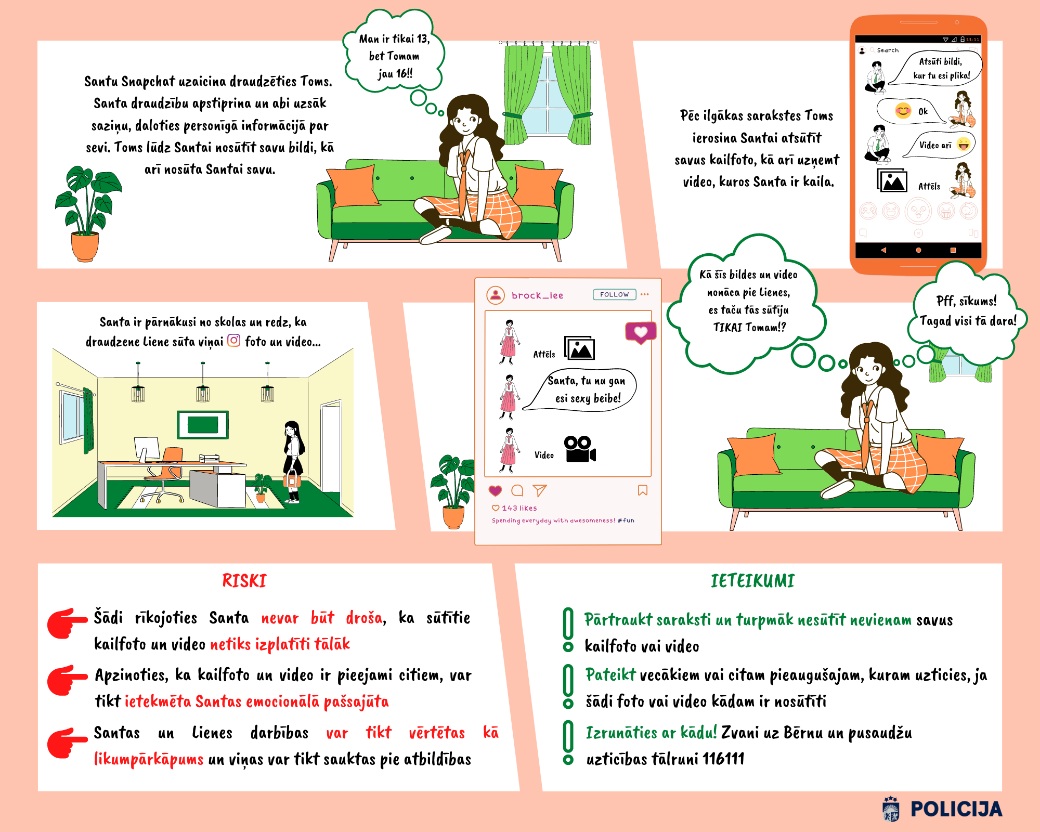 Vienlaikus informācija par konkrētajām publikācijām VP mājas lapā www.manadrosiba.lv, ar aicinājumu izmantot šos un arī citus mājaslapā pieejamos materiālus mācību iestādes audzēkņu informēšanai, kā arī individuālā komunikācijā ar iespējamajiem mācību iestādē esošajiem dažādu riska grupu bērniem, tika izsūtīta valsts pilsētu izglītības pārvaldēm, pārsūtīšanai novadā esošajām mācību iestādēm un RD IKSD IP IAN Zemgales priekšpilsētas un Kurzemes rajona sociālo pedagogu MA vadītājai, pārsūtīšanai kolēģiem.Pārskatu sagatavoja: KL nodaļa:2020.gads2021.gads+/-IX nodaļa “Noziegumi pret cilvēci, mieru, kara noziegumi, genocīds”00+/-0X nodaļa “Noziegumi pret valsti” 01+1XI nodaļa “Noziedzīgi nodarījumi pret dabas vidi”10-1XII nodaļa “Nonāvēšana”11+/-0XIII nodaļa “Noziegumi pret personas veselību”4237-5XIV nodaļa “Noziedzīgi nodarījumi pret personas pamattiesībām un pamatbrīvībām”20-2XV nodaļa “Noziedzīgi nodarījumi pret personas brīvību, godu un cieņu”30-3XVI nodaļa “Noziedzīgi nodarījumi pret tikumību un dzimumneaizskaramību”2019-1XVII nodaļa “Noziedzīgi nodarījumi pretģimeni un nepilngadīgajiem”14+3XVIII nodaļa “Noziedzīgi nodarījumi pret īpašumu”575337-238XIX nodaļa “Noziedzīgi nodarījumi tautsaimniecībā”1925+6XX nodaļa “Noziedzīgi nodarījumi pret vispārējo drošību un sabiedrisko kārtību”8375-8XXI nodaļa “Noziedzīgi nodarījumi pret satiksmes drošību”4431-13XXII nodaļa “Noziedzīgi nodarījumi pret pārvaldes kārtību”96-3XXIII nodaļa “Noziedzīgi nodarījumi pret jurisdikciju”127-5KL pants2020.gads2021.gads+/-78.p. - nacionālā, etniskā un rasu naida izraisīšana00+/-093.p. - valsts simbolu zaimošana01+1116.p. - slepkavība11+/-0117.p. - slepkavība pastiprinošos apstākļos00+/-0118.p. - slepkavība sevišķi pastiprinošos apstākļos00+/-0125.p. - tīšs smags miesas bojājums54-1126.p. - tīšs vidēja smaguma miesas bojājums1311-2130.p.  tīšs viegls miesas bojājums2523-2131.p. - miesas bojājums aiz neuzmanības00+/-0132.p. - draudi izdarīt slepkavību un nodarīt smagu miesas bojājumu02+2159.p. - izvarošana55+/-0160.p. - vardarbīga dzimumtieksmes apmierināšana96-3162.p. - pavešana netiklībā10-1175.p. - zādzība19678-118176.p. - laupīšana3026-4177.p. - krāpšana13+2179.p. - piesavināšanās20-2180.p. - zādzība, krāpšana, piesavināšanās nelielā apmērā272158-114183.p. - izspiešana21-1185.p. - mantas tīša iznīcināšana un bojāšana11796-21186.p. - mantas iznīcināšana un bojāšana aiz neuzmanības00+/-0230.p. - cietsirdīga izturēšanās pret dzīvniekiem00+/-0231.p. - huligānisms216+14253.p. - narkotisko un psihotropo vielu neatļauta izgatavošana, iegādāšanās, glabāšana, pārvadāšana un pārsūtīšana4130-11253.1p. - narkotisko un psihotropo vielu neatļauta izgatavošana, iegādāšanās, glabāšana, pārvadāšana un pārsūtīšana realizācijas nolūkā un neatļauta realizēšana2417-7253.2.p. - narkotisko un psihotropo vielu neatļauta iegādāšanās, glabāšana un realizēšana nelielā apmērā un narkotisko un psihotropo vielu neatļauta lietošana2115-6262.p. - transportlīdzekļa vadīšana alkohola, narkotisko, psihotropo, toksisko vai citu apreibinošu vielu ietekmē4029-112020.gads2021.gads+/-Saskaņā ar KPL aizturētās personas, kurām netika piemērots apcietinājums14483-61Apcietināto personu skaits4028-12Uz procesuālajām darbībām no ieslodzījuma vietām konvojētās personas (kopā)12534-91Tiesai534-49Prokuratūrai138-5Policijai5922-37Citi00+/-0Ar īslaicīgās brīvības atņemšanu notiesātās personas54-1Nr.p.k.2020. gads2021. gads+/-1.Atskaites periodā Nodaļā ievietoti bērni:11688-281.1.dzīvo Latvijas Republikā:11587-281.1.1.Rīgā un Rīgas novadā7052-181.1.2.citos Latvijas novados4535-101.2.dzīvo citās valstīs11+/-01.3.bez vecāku gādības palikušie2316-71.4.aprūpi veic tikai viens no vecākiem9372-212.Iedalījums pa vecuma grupām:2.1.līdz 7 gadiem10-12.2.no 8 – 10 gadiem30-32.3.no 11 – 14 gadiem2023+32.4.no 15 – 16 gadiem5440-62.5.no 17 – 18 gadiem3725-123.Iedalījums pēc dzimuma:3.1.Meitenes4233-93.2.Zēni7455-194.Mācās skolā9172-195.Nemācās2516-96.Strādā00+/-07.Nestrādā00+/-0Nogādāto bērnu kategorijaNogādāto bērnu kategorijaNogādāto bērnu kategorijaNogādāto bērnu kategorijaNogādāto bērnu kategorija8.Nodaļā ievietoti bērni, kuri:8.1.četru stundu laikā no aizturēšanas nav nodoti bērnu vecākiem, aizstājējiem, bērnu aprūpes iestādei vai meklēšanas iniciatoram11688-288.2.nelikumīgi šķērsojuši Latvijas Republikas robežu00+/-08.3.saskaņā ar tiesas nolēmumu, prokurora norādījumu, izmeklēšanas iestādes lēmumu00+/-0Ziņas par bērniem, kuri atdoti no NodaļasZiņas par bērniem, kuri atdoti no NodaļasZiņas par bērniem, kuri atdoti no NodaļasZiņas par bērniem, kuri atdoti no NodaļasZiņas par bērniem, kuri atdoti no Nodaļas9.Bērnu skaits atskaites periodā, kuri atdoti:11688-289.1vecākiem vai viņus aizvietojošām personām7367-69.2.bērnu aprūpes iestādēm, internātskolām199-109.3.sociālās korekcijas izglītības iestādei54-19.4.ievietoti bērnu aprūpes iestādēs, internātskolās, krīzes centros84-49.5.policijas darbiniekiem71-69.6.Medicīnas iestādei43-110.Atskaites perioda beigās Nodaļā esošo bērnu skaits00+/-0Nodaļā veiktais preventīvais darbs ar bērniemNodaļā veiktais preventīvais darbs ar bērniemNodaļā veiktais preventīvais darbs ar bērniemNodaļā veiktais preventīvais darbs ar bērniemNodaļā veiktais preventīvais darbs ar bērniem11.Noskaidrota bērna personība21-112.Nosūtītie ziņojumi kopā:184144-4012.1.policijas iestādēm102-812.1.1.t.sk. par noziedzīgiem nodarījumiem10-112.2.izglītības pārvaldēm00+/-012.3.bāriņtiesai9275-1712.4.pašvaldību sociālajam dienestam7966-1312.5.bērnu aprūpes iestādēm, internātskolām, krīzes centriem21-112.6.bērnu vecākiem00+/-012.7.nosūtīti ziņojumi citām valsts un sabiedriskām iestādēm00+/-013.Sastādīti protokoli par administratīvajiem pārkāpumiem, vai uzsākti administratīvās pārkāpuma procesi00+/-014.Vecāku skaits, ar kuriem veikts profilakses darbs6757-1015.Pēc medicīniskās palīdzības griezušos bērnu skaits03+316.Bērnu skaits, kurus ievietojušas VP RRP struktūrvienības9769-2817.Bērnu skaits, kurus ievietojušas citu Valsts policijas reģionu struktūrvienības00+/-018.Bērnu skaits, kurus ievietojuši Pašvaldības policija1919+/-019.Bērnu skaits, kurus ievietojuši Pašvaldības struktūrvienības (BT; SD)00+/-0KPL pants2020.gads2021.gads+/-377.p.1.pkt. - nav noticis noziedzīgs nodarījums94-5377.p.2.pkt. - izdarītajā nodarījumā nav noziedzīga nodarījuma sastāva4650+4377.p.3.pkt. - iestājies noilgums00+/-0377.p.4.pkt. - pieņemts amnestijas akts, kas novērš soda piemērošanu par attiecīgo noziedzīgu nodarījumu00+/-0377.p.8.pkt. - nav cietušās personas pieteikuma tādā kriminālprocesā, kuru var uzsākt tikai uz šīs personas pieteikuma pamata01+1377.p.9.pkt. - noticis cietušā un aizdomās turētā vai apsūdzētā izlīgums tādā kriminālprocesā, kuru var uzsākt tikai uz cietušās personas pieteikuma pamata21-1379.p.1.d.1.pkt. -  izmeklētājs ar uzraugošā prokurora piekrišanu, prokurors vai tiesa var izbeigt kriminālprocesu, ja: izdarīts noziedzīgs nodarījums, kuram ir noziedzīga nodarījuma pazīmes, bet ar kuru nav radīts tāds kaitējums, lai piespriestu kriminālsodu12+1379.p.1.d.2.pkt. -  izmeklētājs ar uzraugošā prokurora piekrišanu, prokurors vai tiesa var izbeigt kriminālprocesu, ja: persona, kas izdarījusi kriminālpārkāpumu vai mazāk smagu noziegumu, ir izlīgusi ar cietušo vai viņa pārstāvi Krimināllikumā noteiktajos gadījumos00+/-0379.p.1.d.3.pkt. - izmeklētājs ar uzraugošā prokurora piekrišanu, prokurors vai tiesa var izbeigt kriminālprocesu, ja: noziedzīgu nodarījumu izdarījusi nepilngadīga persona un ir konstatēti noziedzīga nodarījuma izdarīšanas īpašie apstākļi, un par nepilngadīgo personu iegūtas ziņas, kas mīkstina tās atbildību20-2379.p.1.d.4.pkt. - izmeklētājs ar uzraugošā prokurora piekrišanu, prokurors vai tiesa var izbeigt kriminālprocesu, ja: kriminālprocesu nav iespējams pabeigt saprātīgā termiņā20-2379.p.1.d.5.pkt. -  izmeklētājs ar uzraugošā prokurora piekrišanu, prokurors vai tiesa var izbeigt kriminālprocesu, ja: persona noziedzīgu nodarījumu izdarījusi laikā, kad tā bija pakļauta cilvēku tirdzniecībai un tika piespiesta to izdarīt00+/-0379.p.2.d. - izmeklētājs ar uzraugošā prokurora piekrišanu vai prokurors var izbeigt kriminālprocesu un materiālus par nepilngadīgo nosūtīt audzinoša rakstura piespiedu līdzekļa piemērošanai11+/-0379.p.3.d. - prokurors var izbeigt kriminālprocesu, nosacīti atbrīvojot no kriminālatbildības00+/-0KL pantiKL panti2020.gads2020.gads2020.gads2021.gads2021.gads2021.gadsKL pantiKL panti  ZēniMeitenes Kopā:ZēniMeitenes Kopā:+/-116.p. - slepkavība116.p. - slepkavība112000-2117.p. - slepkavība pastiprinošos apstākļos117.p. - slepkavība pastiprinošos apstākļos213303+/-0123.p. - nonāvēšana aiz neuzmanības123.p. - nonāvēšana aiz neuzmanības101000-1125.p. - tīšs smags miesas bojājums125.p. - tīšs smags miesas bojājums112145+3126.p. - tīšs vidēja smaguma miesas bojājums126.p. - tīšs vidēja smaguma miesas bojājums1411518321+6130.p. - tīšs viegls miesas bojājums130.p. - tīšs viegls miesas bojājums2863426228-6131.p. - miesas bojājums aiz neuzmanības131.p. - miesas bojājums aiz neuzmanības415101-4132.p. - draudi izdarīt slepkavību un nodarīt smagu miesas bojājumu132.p. - draudi izdarīt slepkavību un nodarīt smagu miesas bojājumu4711101-10152.p. - nelikumīga brīvības atņemšana152.p. - nelikumīga brīvības atņemšana246000-6153.p. - personas nolaupīšana153.p. - personas nolaupīšana022112+/-0154.1 p. - cilvēku tirdzniecība154.1 p. - cilvēku tirdzniecība000000+/-0159.p. - izvarošana159.p. - izvarošana1222303030+7160.p. - no160.p. - no11485976976+17161.p. - seksuāla rakstura darbības ar personu, kura nav sasniegusi sešpadsmit gadu vecumu161.p. - seksuāla rakstura darbības ar personu, kura nav sasniegusi sešpadsmit gadu vecumu1282902121-8162. p. - pavešana netiklībā162. p. - pavešana netiklībā6263285563+31162.1p. - pamudināšana iesaistīties seksuālās darbībās162.1p. - pamudināšana iesaistīties seksuālās darbībās1151654550+34164.p. - personas iesaistīšana prostitūcijā un prostitūcijas izmantošana164.p. - personas iesaistīšana prostitūcijā un prostitūcijas izmantošana033033+/-01651.p. - personas nosūtīšana seksuālai izmantošanai1651.p. - personas nosūtīšana seksuālai izmantošanai000000+/-0166.p. - pornogrāfiska priekšnesuma demonstrēšanas, intīma rakstura izklaides ierobežošanas un pornogrāfiska rakstura materiāla aprites noteikumu pārkāpšana166.p. - pornogrāfiska priekšnesuma demonstrēšanas, intīma rakstura izklaides ierobežošanas un pornogrāfiska rakstura materiāla aprites noteikumu pārkāpšana1272854954+26172.p. – nepilngadīgā iesaistīšana noziedzīgā nodarījumā172.p. – nepilngadīgā iesaistīšana noziedzīgā nodarījumā000000+/-0174.p. - cietsirdība un vardarbība pret nepilngadīgo5859117394584-33175.p. - zādzība13518505-13176.p. - laupīšana1211316218+5177.p. - krāpšana011000-1180.p. - zādzība, krāpšana, piesavināšanās nelielā apmērā1982723528+1183.p. - izspiešana183.p. - izspiešana303101-2230.1p. - dzīvnieku turēšanas noteikumu pārkāpšana230.1p. - dzīvnieku turēšanas noteikumu pārkāpšana011426+5231.p. - huligānisms231.p. - huligānisms325000-5251.p. - pamudināšana lietot narkotiskās, psihotropās vielas un jaunas psihoaktīvās vielas251.p. - pamudināšana lietot narkotiskās, psihotropās vielas un jaunas psihoaktīvās vielas000000+/-0252.p. - narkotisko, psihotropo un jauno psihoaktīvo vielu ievadīšana pret personas gribu252.p. - narkotisko, psihotropo un jauno psihoaktīvo vielu ievadīšana pret personas gribu000000+/-0260.p. - ceļu satiksmes noteikumu un transportlīdzekļu ekspluatācijas noteikumu pārkāpšana260.p. - ceļu satiksmes noteikumu un transportlīdzekļu ekspluatācijas noteikumu pārkāpšana262248242347-1KL nodaļa:2020.gads2021.gads+/-XI nodaļa “Noziedzīgie nodarījumi pret dabas vidi”00+/-0XII nodaļa „Nonāvēšana”63-3XIII nodaļa „Noziegumi pret personas veselību”6868+/-0XIV nodaļa „Noziedzīgi nodarījumi pret personas pamattiesībām un pamatbrīvībām”20-2XV nodaļa „Noziedzīgi nodarījumi pret personas brīvību, godu un cieņu”72-5XVI nodaļa „Noziedzīgi nodarījumi pret tikumību un dzimumneaizskaramību”171228+57XVII nodaļa „ Noziedzīgi nodarījumi pret ģimeni un nepilngadīgo”11682-34XVIII nodaļa „Noziedzīgi nodarījumi pret īpašumu”6252-10XIX nodaļa „Noziedzīgi nodarījumi tautsaimniecībā”66+/-0XX nodaļa „Noziedzīgi nodarījumi pret vispārējo drošību un sabiedrisko kārtību”79+2XXI nodaļa „Noziedzīgi nodarījumi pret satiksmes drošību”6161+/-0XXII nodaļa “Noziedzīgi nodarījumi pret pārvaldes kārtību”00+/-02020.gads2020.gads2021.gadsI pusgadsII pusgadsKopā pēc visiem LAPK pantiem, pašvaldību saistošiem noteikumiem un nozaru likumu pantiem (tai skaitā):620532089327LAPK 42.1 p. 4.d. - par smēķēšanu, ja to izdarījis nepilngadīgais / BTAL 78.p. 1.d. 1001502961LAPK 46.p. 1.d. - par narkotisko vai psihotropo vielu neatļautu iegādāšanos vai glabāšanu nelielā apmērā bez nolūka tās realizēt vai narkotisko vai psihotropo vielu neatļautu lietošanu / Narkotisko un psihotropo vielu un zāļu, kā arī prekursoru likumīgās aprites likuma 48.p. 1.d.201143326LAPK 46.p. 2.daļa - par vielu, kuras var tikt izmantotas narkotisko vai psihotropo vielu nelikumīgai izgatavošanai (prekursoru), neatļautu iegādāšanos vai glabāšanu nelielā apmērā bez nolūka tās realizēt/ Narkotisko un psihotropo vielu un zāļu, kā arī prekursoru likumīgās aprites likuma 46.p.012LAPK 167.p. - sīkais huligānisms/ Administratīvo sodu likuma par pārkāpumiem pārvaldes, sabiedriskās kārtības un valsts valodas lietošanas jomā 11.p. 1.d.21089237LAPK 167.2 p. 1.d. - maznozīmīga miesas bojājuma tīša nodarīšana/ Administratīvo sodu likuma par pārkāpumiem pārvaldes, sabiedriskās kārtības un valsts valodas lietošanas jomā 12.p. 1.d.671967LAPK 167.2 p. 2.d. - maznozīmīga miesas bojājuma tīša nodarīšana atkārtoti2--LAPK 171.1 p. 1.d. - alkoholisko dzērienu vai citu apreibinošo vielu lietošana vai atrašanās alkoholisko dzērienu vai citu apreibinošo vielu ietekmē, ja pārkāpumu izdarījis nepilngadīgais/ BTAL 77.p. 2.d.7918411750LAPK 171.1 p. 2.d. - alkoholisko dzērienu vai citu apreibinošo vielu lietošana vai atrašanās alkoholisko dzērienu vai citu apreibinošo vielu ietekmē, ja pārkāpumu izdarījis nepilngadīgais atkārtoti213--LAPK 171.2 p. 1.d. - alkoholisko dzērienu iegādāšanās, ja pārkāpumu izdarījis nepilngadīgais/ BTAL 77.p.3.d.01852LAPK 171.2 p. 2.d. - alkoholisko dzērienu iegādāšanās, ja pārkāpumu izdarījis nepilngadīgais atkārtoti0--LAPK 174.4 p. - prostitūcijas ierobežošanas noteikumu pārkāpšana0--LAPK 175.p. - ļaunprātīga nepakļaušanās policijas iestādes darbinieka, robežsarga vai zemessarga likumīgam rīkojumam vai prasībai/ Administratīvo sodu likuma par pārkāpumiem pārvaldes, sabiedriskās kārtības un valsts valodas lietošanas jomā 4.p.241157LAPK 110.p. (kopā) - dzelzceļa transporta līdzekļu lietošanas noteikumu pārkāpšana/ Dzelzceļa likuma 45.p.002Pašvaldību saistošo noteikumu pārkāpumi1126283Jaunas tiesību normas nozaru likumā no 01.07.2020.Jaunas tiesību normas nozaru likumā no 01.07.2020.Jaunas tiesību normas nozaru likumā no 01.07.2020.Jaunas tiesību normas nozaru likumā no 01.07.2020.BTAL 77.p. 1.d.- par enerģijas dzērienu lietošanu, ja to izdarījis bērns-3112BTAL 78.p. 2.d.- par tabakas izstrādājumu, augu smēķēšanas produktu, elektronisko smēķēšanas ierīču vai to uzpildes tvertņu iegādāšanos vai glabāšanu, ja to izdarījis bērns-156476BTAL 87.p. - par bērna, kurš nav sasniedzis 16 gadu vecumu, atrašanos publiskā vietā nakts laikā bez pilngadīgas personas, kura atbildīga par bērna uzraudzību, klātbūtnes-58147Administratīvo sodu likuma par pārkāpumiem pārvaldes, sabiedriskās kārtības un valsts valodas lietošanas jomā 12.p. 2.d. - par maznozīmīga miesas bojājuma tīša nodarīšanu, ja tas izdarīts pret personu, ar kuru pārkāpējs ir pirmajā vai otrajā radniecības pakāpē vai pret personu, ar kuru pārkāpējam ir kopīga (nedalīta) saimniecība.-012021.gadsKopā pēc visiem nozaru likumu pantiem un pašvaldību saistošiem noteikumiem :5524BTAL 77. p. 1. d. - par enerģijas dzērienu lietošanu, ja to izdarījis bērns12BTAL 77. p. 2. d. - par alkoholisko dzērienu vai citu apreibinošu vielu lietošanu vai atrašanos alkoholisko dzērienu vai citu apreibinošu vielu ietekmē, ja to izdarījis bērns1406BTAL 77. p. 3. d. - par alkoholisko dzērienu iegādāšanos vai glabāšanu, ja to izdarījis bērns48BTAL 78. p. 1. d. - par smēķēšanu vai bezdūmu tabakas izstrādājumu lietošanu, ja to izdarījis bērns864BTAL 78. p. 2. d. - par tabakas izstrādājumu, augu smēķēšanas produktu, elektronisko smēķēšanas ierīču vai to uzpildes tvertņu iegādāšanos vai glabāšanu, ja to izdarījis bērns447BTAL 87. p. - par bērna, kurš nav sasniedzis 16 gadu vecumu, atrašanos publiskā vietā nakts laikā bez pilngadīgas personas, kura atbildīga par bērna uzraudzību, klātbūtnes138Administratīvo sodu likums par pārkāpumiem pārvaldes, sabiedriskās kārtības un valsts valodas lietošanas jomā 4. p. - par amatpersonas likumīgo prasību nepildīšanu vai amatpersonas darbības traucēšanu55Administratīvo sodu likums par pārkāpumiem pārvaldes, sabiedriskās kārtības un valsts valodas lietošanas jomā 11. p. 1. d. - sīkais huligānisms207Administratīvo sodu likums par pārkāpumiem pārvaldes, sabiedriskās kārtības un valsts valodas lietošanas jomā 12. p. 1. d. - par maznozīmīga miesas bojājuma nodarīšanu62Administratīvo sodu likums par pārkāpumiem pārvaldes, sabiedriskās kārtības un valsts valodas lietošanas jomā 12. p. 2. d. - par maznozīmīga miesas bojājuma tīša nodarīšanu, ja tas izdarīts pret personu, ar kuru pārkāpējs ir pirmajā vai otrajā radniecības pakāpē vai pret personu, ar kuru pārkāpējam ir kopīga (nedalīta) saimniecība1Narkotisko un psihotropo vielu un zāļu, kā arī prekursoru likumīgās aprites likuma 46. p. - par prekursoru neatļautu izgatavošanu, iegādāšanos, glabāšanu, pārvadāšanu vai pārsūtīšanu nelielā apmērā2Narkotisko un psihotropo vielu un zāļu, kā arī prekursoru likumīgās aprites likuma 48. p. 1. d. - par narkotisko vai psihotropo vielu neatļautu iegādāšanos vai glabāšanu nelielā apmērā vai par narkotisko vai psihotropo vielu neatļautu lietošanu285Dzelzceļa likuma 45.p. – par dzelzceļa transporta līdzekļu lietošanas noteikumu pārkāpšanu2Pašvaldību saistošo noteikumu pārkāpumi812020.gads2020.gads2021.gadsI pusgadsII pusgadsKopā pēc visiem LAPK pantiem un nozaru likumu pantiem (tai skaitā):200111214104LAPK 149.32 p. 3.d. - par to noteikumu pārkāpšanu, kuri paredz bērnu pārvadāšanai paredzēto drošības līdzekļu lietošanu / CSL 79.p.3.d. 130101207LAPK 155. p. 3.d. - par alkoholisko dzērienu un tabakas izstrādājumu pārdošanu nepilngadīgajiem/ Alkoholisko dzērienu aprites likuma 14.p. 6.d. un Tabakas izstrādājumu, augu smēķēšanas produktu, elektronisko smēķēšanas ierīču un to šķidrumu aprites likuma 14. p. 9.d.6663132LAPK 155. p. 4.d. - par alkoholisko dzērienu un tabakas izstrādājumu pārdošanu nepilngadīgajiem atkārtoti4--LAPK 155.p. 8.d. – par enerģijas dzērienu pārdošanu nepilngadīgajiem / Enerģijas dzērienu aprites likuma 5.p. 3216113LAPK 172. p. 1.d. - par nepilngadīgā iesaistīšanu alkoholisko dzērienu lietošanā/ BTAL 79.p.2.d. (par bērna iesaistīšanu smēķēšanā, alkoholisko dzērienu vai citu apreibinošu vielu lietošanā)4397297LAPK 172. p. 2.d. - par nepilngadīgā novešanu līdz dzēruma stāvoklim36--LAPK 172. p. 3.d. - par alkoholisko dzērienu vai tabakas izstrādājumu nodošanu nepilngadīgā rīcībā tā, ka šīs vielas kļuvušas nepilngadīgajam brīvi pieejamas lietošanai72--LAPK 172.p. 4.d. - par šā panta pirmajā, otrajā un trešajā daļā paredzētajām darbībām, ja tās izdarītas atkārtoti7--LAPK 172.1 p. 1.d. - nepilngadīgo iesaistīšana ubagošanā/ BTAL 80.p.200LAPK 172.1 p. 2.d. - nepilngadīgo iesaistīšana ubagošanā atkārtoti0--LAPK 172.2 p. - par fizisku vai emocionālu vardarbību pret bērnu/ BTAL 81.p.7964781686LAPK 172.3 p. 1.d. - par bērna iesaistīšanu skaistumkonkursā vai citā pasākumā, kurā tiek vērtēts vienīgi viņa ārējais izskats/ BTAL 82.p.2.d.103LAPK 172.3 p. 2.d. - par tādu normatīvo aktu pārkāpšanu, kuri nosaka kārtību, kādā bērni iesaistāmi aktivitātēs (pasākumos), kas saistītas ar ārējā izskata demonstrēšanu/ BTAL 82.p.1.d.000LAPK 172.4 p. 1.d. - par bērna, kas nav sasniedzis septiņu gadu vecumu, atstāšanu bez uzraudzības, ja to izdarījuši vecāki vai personas, kas viņus aizstāj/ BTAL 83.p.1.d.543695LAPK 172.4 p. 2.d. - par bērna, kas nav sasniedzis septiņu gadu vecumu, atstāšanu bez uzraudzības, ja to izdarījuši vecāki vai personas, kas viņus aizstāj atkārtoti1--LAPK 172.5 p. 1.d. - par bērna uzraudzības pakalpojumu sniegšanas prasību neievērošanu/ BTAL 84.p.124LAPK 172.5 p. 2.d. - par bērna uzraudzības pakalpojumu sniegšanas prasību neievērošanu atkārtoti0--LAPK 173. p. 1.d. - par bērna aprūpes pienākumu nepildīšanu/ BTAL 85.p.575344854LAPK 173.p. 2.d. - par tādu pašu nodarījumu, ja tā rezultātā bērns izdarījis sīko huligānismu vai lietojis narkotiskās, vai psihotropās vielas bez ārsta nozīmējuma, vai atradies alkoholisko dzērienu ietekmē vai nodarbojies ar ubagošanu108--LAPK 173. p. 3.d. - par 173. p. pirmajā vai otrajā daļā paredzēto nodarījumu, ja tas izdarīts atkārtoti105--LAPK 174.3 p. 3.d. - par nepilngadīgo, kas nav sasnieguši 16 gadu vecumu, iesaistīšanu nesankcionētu sapulču, gājienu un piketu norisē vai organizēšanā0--LAPK 189.p. - par personas pieņemšanu darbā, ja tai nav derīga personu apliecinoša dokumenta (ja persona ir jaunāka par 15 gadiem)0--Jaunas tiesību normas nozaru likumos no 01.07.2020.Jaunas tiesību normas nozaru likumos no 01.07.2020.Jaunas tiesību normas nozaru likumos no 01.07.2020.Jaunas tiesību normas nozaru likumos no 01.07.2020.BTAL 79.p. 1.d. - par bērna iesaistīšanu enerģijas dzērienu lietošanā-37BTAL 83.p.2.d. - par bērna uzraudzīšanu, atrodoties alkohola, narkotisko, psihotropo, toksisko vai citu apreibinošo vielu ietekmē, kas var ierobežot spējas nodrošināt bērna drošību un aizsardzību no iespējamiem bērna dzīvības un veselības apdraudējumiem, ja to izdarījusi persona, kura atbildīga par bērna uzraudzību-118298Administratīvo sodu likums par pārkāpumiem pārvaldes, sabiedriskās kārtības un valsts valodas lietošanas jomā 12. p.2d. - par šā panta pirmajā daļā minēto pārkāpumu, ja tas izdarīts pret personu, ar kuru pārkāpējs ir pirmajā vai otrajā radniecības pakāpē, vai pret laulāto vai bijušo laulāto, vai pret personu, ar kuru pārkāpējs ir vai ir bijis pastāvīgās intīmās attiecībās, vai pret personu, ar kuru pārkāpējam ir kopīga (nedalīta) saimniecība-0408Bērnu vecumsIevainoto bērnu skaits CSNIevainoto bērnu skaits CSNIevainoto bērnu skaits CSNBojā gājušo bērnu skaits CSNBojā gājušo bērnu skaits CSNBojā gājušo bērnu skaits CSNBērnu vecums2020.gads 2021.gads+/-2020.gads2021.gads+/-0 – 14 g.v. No tiem:448407-4182-6Velosipēdisti (un mopēdisti)GājējiPasažieriVadītājiCits110109213313101921801123-9-17-33+8+100440000101+/-0-4-3+/-0+115 – 16 g.v. No tiem:106115+911+/-0Velosipēdisti (un mopēdisti)GājējiPasažieriVadītājiCits531531525393788+/-0-6+6+3+60010000010+/-0+/-0-1+1+/-017 g.v. No tiem:6463-110-1Velosipēdisti (un mopēdisti)GājējiPasažieriVadītājiCitsNenoskaidrots18825120115529770-3-3+4-5+7-1100000000000-1+/-0+/-0+/-0+/-0+/-0Kopā (0 – 17 g.v.):618585-33103-72020.gads2020.gads2021.gadsI pusgadsII pusgadsKopā:7024891351LAPK 109.p. 5.d. - par iešanu pa sliežu ceļiem ārpus norādītajām vietām/ Dzelzceļa likuma 44.p.2.d.10920LAPK 149.4 p. 2.d. - par nepiesprādzēšanos ar drošības jostu vai aizsprādzētas aizsargķiveres nelietošanu, kā arī tāda pasažiera vešanu, kurš nav piesprādzējies vai kuram galvā nav aizsprādzētas aizsargķiveres/ CSL 51.p.2.d.133183LAPK 149.4 p. 6.d. 1.pkt. - par transportlīdzekļa vadīšanu, ja nav transportlīdzekļu vadīšanas tiesību (transportlīdzekļu vadīšanas tiesības noteiktā kārtībā nav iegūtas vai ir atņemtas/ CSL 51.p.6.d.1.pkt.132242603LAPK 149.4 p. 7.d. 1.pkt. - par transportlīdzekļa vadīšanu atkārtoti gada laikā, ja nav transportlīdzekļu vadīšanas tiesību (transportlīdzekļu vadīšanas tiesības noteiktā kārtībā nav iegūtas vai ir atņemtas16--LAPK 149.15 p. 1., 2., 3., 4., 5., 6. un 7.d. (kopā) - transportlīdzekļu vadīšana alkohola reibumā vai narkotisko vai citu apreibinošo vielu ietekmē/ CSL 62.p.12725LAPK 149.21 p. - velosipēdu un mopēdu vadītājiem noteikto papildu prasību pārkāpšana/ CSL 68.p.20546322LAPK 149. 23 p. 1.d. - gājēju un pasažieru izdarītie pārkāpumi (par pasažieriem noteikto pienākumu pārkāpšanu) / CSL 70.p.1.d.212227LAPK 149. 23 p. 2.d. - gājēju un pasažieru izdarītie pārkāpumi (par gājējiem noteikto pienākumu pārkāpšanu) / CSL 70.p.2.d.293132271Preventīvo pasākumu veidiReižu skaits%Kopā:2146100%t.sk. nodarbības nepilngadīgajiem64430%t.sk. veikti drošības izvērtējumi izglītības iestādēs60%t.sk. piedalīšanās vecāku sapulcēs30%t.sk. izglītības iestādes personāla informēšana 70%t.sk. reidi/kontroles pasākumi78737%t.sk. audzinoša rakstura pārrunas ar nepilngadīgajiem59528%t.sk. piedalīšanās publiskos pasākumos442%t.sk. konkursi un ekskursijas Valsts policijas iecirknī231%t.sk. citi pasākumu veidi372%Preventīvajos pasākumos ietvertās tēmasReižu skaits%Kopā tēmas apskatītas (reižu skaits)4100100%Ceļu satiksme41310%Vardarbība50712%Atbildība124930%Atkarības64616%Drošība internetā2386%Vispārējā drošība76619%Policijas darbs1363%Īpašuma drošība1454%Dalībnieki preventīvajos pasākumosSkaits%Dalībnieku skaits kopā (nodarbībās un citos pasākumos):41 222100%Nodarbībās un pasākumos nepilngadīgajiem kopā:23 12456%t.sk. pirmsskolas vecuma bērni4 23810%t.sk. sākumskolas skolēni3 1788%t.sk. pamatskolas skolēni7 70519%t.sk. vidusskolas skolēni8322%t.sk. tehnikuma, koledžas u.tml. audzēkņi9652%t.sk. nepilngadīgie, kuriem nav norādīts vecums vai vairākas grupas6 20615%Citās aktivitātēs kopā:18 09844%t.sk. vecāku sapulču dalībnieki390%t.sk. skolas personāls590%t.sk. “Drošs ceļš uz skolu” informatīvs materiāls pirmklasniekiem un viņu vecākiem18 00044%VP GKPP KKP DKBvecākā inspektoreJana HorošilovaTālrunis: 67829406E-pasts: jana.horosilova@vp.gov.lvVP GKPP PVNvecākā speciāliste Maija MagenaTālrunis: 67075219E-pasts: maija.magena@vp.gov.lvVP GKrPP KVP
2.nodaļas vecākā inspektoreDace Runča
Tālrunis: 67075239E-pasts: dace.runča@vp.gov.lvVP GKPP SDP SUKBMetodikas un analītikas nodaļas vecākā inspektoreInga OzolaTālrunis: 67208118E-pasts: inga.ozola@vp.gov.lv